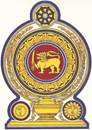 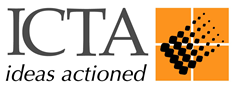 INFORMATION AND COMMUNICATION TECHNOLOGY AGENCY OF SRI LANKAREQUEST FOR EXPRESSION OF INTEREST (REOI)Selection and Employment of an Individual ConsultantsICTA/GOSL/CON/IC/2020/02We, Information and Communication Technology Agency (ICTA) of Sri Lanka is the apex ICT institution of the Government.  In terms of the Information and Communication Technology amended Act No. 33 of 2008, (ICT Act) ICTA has been mandated to take all necessary measures to implement the Government’s Policy and Action Plan in relation to ICT.  In terms of Section 6 of the ICT Act, ICTA is required to assist the Cabinet of Ministers in the formulation of the National Policy on ICT and provide all information necessary for its formulation are in the process of Selecting and Employment of an Individual Consultants to execute the Communication activities of ICTA (Full Time)  The “Terms of Reference” and other document are now available at ICTA website, interested consultants         may download them through https://www.icta.lk/procurement and respond accordingly before 3 p.m on 4th September 2020.   Chairman  Information and Communication Technology Agency of Sri Lanka   160/24, Kirimandala Mawatha, Colombo 5Sri Lanka.Phone: +94 11 2369099 Fax: 94 11 2369091, www.icta.lk